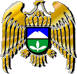 МУНИЦИПАЛЬНОЕ УЧРЕЖДЕНИЕ « У П Р А В Л Е Н И Е    О Б Р А З О В А Н И Я »АДМИНИСТРАЦИИ  ЭЛЬБРУССКОГО  МУНИЦИПАЛЬНОГО  РАЙОНА361624, Кабардино-Балкарская Республика, город Тырныауз, проспект Эльбрусский, №-39Тел.4-39-25, e-mail: ruelbrus@yandex.ru   ПРИКАЗ 15.05.2015г. 	                              г.п. Тырныауз                                               № 87/1О проведении публичных презентацийВ целях обеспечения реализации процедур конкурсного отбора лучших учителей Кабардино-Балкарской Республики в рамках приоритетного национального проекта «Образование»  в  2015 году, а также в соответствии с распоряжением Правительства Российской Федерации от 23 января 2015 года № 95-р, приказом Министерства образования и науки Российской Федерации от 6 апреля 2015 года № 362 «Об утверждении Правил проведения конкурса на получение денежного поощрения лучшими учителями», приказом министерства образования и науки по делам молодежи КБР от 15 мая №487П Р И К А З Ы В А Ю:Утвердить состав экспертного совета по проведению публичных презентаций результатов  педагогической деятельности учителей - претендентов на участие в конкурсе лучших учителей Кабардино-Балкарской Республики для получения денежного поощрения в рамках приоритетного национального проекта «Образование» в 2015 году (Приложение №1).Руководителям образовательных учреждений Эльбрусского муниципального района в срок до 18мая 2015 года представить  в управление образования (и.о заведующей методическим кабинетом Джаппуевой А.С.) списки учителей - претендентов на участие в конкурсе лучших учителей Кабардино-Балкарской Республики для получения денежного поощрения в рамках приоритетного национального проекта «Образование» в 2015 году в предложенной форме ( Приложение №2). Заместителю начальника управления образования Шахмурзаевой А.М., заведующей методическим кабинетом Джаппуевой А.С., директору МОУ «Гимназия №5» г. Тырныауза  Моллаевой Ф.Ч. 20 мая   2015 года организовать и провести публичные презентации результатов  педагогической деятельности учителей- претендентов на участие в конкурсе лучших учителей Кабардино-Балкарской Республики для получения денежного поощрения в рамках приоритетного национального проекта «Образование» в 2015 году.Контроль за исполнением данного приказа оставляю за собой.Начальник управления образования			                  С. Моллаев Приложение №1 к приказу                                                                                                                                                                                                 от 15.05.2015г. № 87/1Состав   экспертного советапо проведению публичных презентаций результатов  педагогической деятельности учителей - претендентов на участие в конкурсе лучших учителей Кабардино-Балкарской Республики для получения денежного поощрения в рамках приоритетного национального проекта «Образование» в 2015 году.Афашокова Р.Д., заместитель главы администрации Эльбрусского муниципального района, председатель комиссии;Моллаев С.С., начальник МУ «Управление образования» Эльбрусского муниципального района;Мурачаева С.Х., заместитель начальника управления образования;Шахмурзаева А.М., заместитель начальника управления образования;Джаппуева А.С., председатель райкома  Профсоюза  работников образования  Эльбрусского муниципального района;Ахматова М.И., председатель Эльбрусского районного совета женщин;Маккаева Ф.И., методист управления образования;Ахматова А.Д., методист управления образования;Югай Н.Е., учитель английского языка МОУ «Гимназия №5», победитель конкурса лучших учителей Кабардино-Балкарской Республики для получения денежного поощрения в рамках приоритетного национального проекта «Образование» в 2015 году.Приложение №2 к приказу                                                                                                                                                                                                                                       от 15.05. 2015г. № 87/1_____________________________________________________________________________наименование ОУПодпись руководителя ОУ _________________________ /__________________/Печать ОУ №ФИО учителяПредмет123…